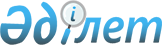 О внесении дополнений и изменений в постановление Правительства Республики Казахстан от 15 августа 1996 г. N 1016Постановление Правительства Республики Казахстан от 26 ноября 1996 г. N 1447



          Правительство Республики Казахстан ПОСТАНОВЛЯЕТ:




          Внести в постановление Правительства Республики Казахстан от 15
августа 1996 г. N 1016  
 P961016_ 
  "Об утверждении решения тендерной
комиссии по приватизации предприятий Алматинского производственного
объединения энергетики и электрификации "Алматыэнерго" следующие
дополнения и изменения:




     название постановления дополнить словами "и предприятий
энергетики Алматинской области";
     в тексте постановления слова "акционерное общество" заменить
словом "компания";
     в преамбуле и пункте 1 после слова "Алматыэнерго" дополнить
словами "и предприятий энергетики Алматинской области";
     пункт 1 дополнить словами "Дополнение от 4 октября 1996 г. к
Договору купли-продажи от 10 августа 1996 г.";
     пункты 2 и 4 дополнить словами "и дополнением к нему";
     в приложении к указанному постановлению:
     Перечень предприятий Алматинского производственного объединения
энергетики и электрификации "Алматыэнерго", проданных как
имущественный комплекс на закрытом тендере, дополнить:
     Есикское предприятие электросетей
     Промышленно-ремонтное предприятие "Алматыэнергоремонт"
     Алматинский тепличный комбинат *
     Капчагайская гидроэлектростанция
     Объекты социальной сферы *

     * Сноска. По согласованию Покупателя с Собственником.









              Премьер-Министр




          Республики Казахстан










					© 2012. РГП на ПХВ «Институт законодательства и правовой информации Республики Казахстан» Министерства юстиции Республики Казахстан
				